Piedecuesta, ____________________________ de 20____Yo _________________________________, con cédula No. _____________ de __________como parte del Colegio Víctor Félix Gómez Nova de Piedecuesta  y como padre, madre y/o acudiente del (a) estudiante,___________________________ identificado con documento No._____________________, de______________________, manifiesto que conozco, que la institución realiza actividades de carácter académico, cultural, deportivo, social, ambiental, tecnológica entre otras y por lo tanto durante el tiempo que el estudiante referenciado anteriormente, esté vinculado a esta institución educativa.AUTORIZO:Que los materiales multimedia, tomados a mi núcleo familiar durante la realización de actividades institucionales, puedan ser publicadas en informes, documentales u otros medios en los que se requieran con carácter educativo. El manejo de dicho material estará exclusivamente bajo la responsabilidad de los encargados Institucionales o de las Instituciones aliadas y será utilizado como insumo para contribuir a un mejor desarrollo emocional, social y cognitivo de nuestra comunidad.La participación de mi hijo (a), para que asista y participe en los programas de orientación psicológica, orientación grupal y demás talleres e intervenciones en desarrollo personal y/o pedagógico, que brinda el colegio a través del docente orientador, docentes, directivos docentes y los recibidos externamente de las entidades con las cuales se tienen convenios y alianzas, registrados en el colegio debidamente. Los sonidos, imágenes o videos podrán ser usados para temas investigativos y/o académicos propios, previa autorización expresa al autor del material multimedia.Habeas Data: Los datos proporcionados a la institución, serán tratados de conformidad con la ley 581 del 2012 y Decretos Reglamentarios 2184 de 2012, 1377 de 2013 y 886 de 2014, serán de uso exclusivo para la institución. Después de haber leído esta nota aclaratoria, acepto y autorizo el tratamiento de mis datos para los fines pertinentes de la Institución. Teniendo en cuenta lo anterior, manifiesto que comprendo en su totalidad la información sobre esta actividad y autorizo de manera consciente, voluntaria, previa, explícita, informada e inequívoca al Colegio Víctor Félix Gómez Nova el uso de materiales multimedia creados y datos personales.Acepto:----------------------------------------------------------------------------------Firma y cédula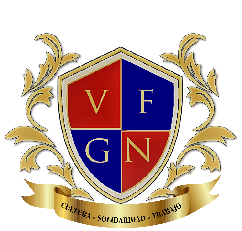 Colégio Víctor Félix Gómez NovaPiedecuesta- SantanderCódigo: CA 01-F19Colégio Víctor Félix Gómez NovaPiedecuesta- SantanderVersión: 1.0 de Nov 1-2019Colégio Víctor Félix Gómez NovaPiedecuesta- SantanderPágina 1 de 1	CONSENTIMIENTO INFORMADO Y PROTECCIÓN DE DATOS		CONSENTIMIENTO INFORMADO Y PROTECCIÓN DE DATOS		CONSENTIMIENTO INFORMADO Y PROTECCIÓN DE DATOS	